ПОЯСНЮВАЛЬНА ЗАПИСКА№ ПЗН-61085 від 25.12.2023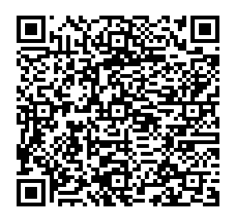 Про передачу ТОВАРИСТВУ З ОБМЕЖЕНОЮ ВІДПОВІДАЛЬНІСТЮ «РЕНТА ЛОГІСТИК» земельної ділянки в оренду для експлуатації та обслуговування нежитлових будівель на вул. Куренівській, 14 б  в Оболонському районі міста КиєваЮридична особа:Відомості про земельну ділянку (кадастровий № 8000000000:78:129:0020).3. Обґрунтування прийняття рішення.На замовлення зацікавленої особи землевпорядною організацією розроблено проєкт землеустрою щодо відведення земельної ділянки.Відповідно до Земельного кодексу України та Порядку набуття прав на землю із земель комунальної власності у місті Києві, затвердженого рішенням Київської міської ради 
від 20.04.2017 № 241/2463, Департаментом земельних ресурсів виконавчого органу Київської міської ради (Київської міської державної адміністрації) розроблено проєкт рішення Київської міської ради.4. Мета прийняття рішення.Метою прийняття рішення є забезпечення реалізації встановленого Земельним кодексом України права особи на оформлення права користування на землю.5. Особливі характеристики ділянки.Стан нормативно-правової бази у даній сфері правового регулювання.Загальні засади та порядок передачі земельних ділянок у  користування зацікавленим особам визначено Земельним кодексом України та Порядком набуття прав на землю із земель комунальної власності у місті Києві, затвердженим рішенням Київської міської ради від 20.04.2017 № 241/2463.Проєкт рішення не містить інформацію з обмеженим доступом у розумінні статті 6 Закону України «Про доступ до публічної інформації».Проєкт рішення не стосується прав і соціальної захищеності осіб з інвалідністю та не матиме впливу на життєдіяльність цієї категорії.Фінансово-економічне обґрунтування.Реалізація рішення не потребує додаткових витрат міського бюджету.Відповідно до Податкового кодексу України, Закону України «Про оренду землі» та рішення Київської міської ради 08.12.2022 № 5828/5869 «Про бюджет міста Києва на 2023 рік» орієнтовний розмір річної орендної плати складатиме:   336 597 грн  61  коп  (  3%).Прогноз соціально-економічних та інших наслідків прийняття рішення.Наслідками прийняття розробленого проєкту рішення стане реалізація зацікавленою особою своїх прав щодо використання земельної ділянки.Доповідач: директор Департаменту земельних ресурсів Валентина ПЕЛИХ. Назва	ТОВАРИСТВО З ОБМЕЖЕНОЮ ВІДПОВІДАЛЬНІСТЮ «РЕНТА ЛОГІСТИК» Перелік засновників (учасників) юридичної особи*Філатова Наталія Вадимівна, Україна, 61067, місто Харків, вул. Таганська Кінцевий бенефіціарний   власник (контролер)*Філатова Наталія Вадимівна, Україна, 61067, місто Харків, вул. ТаганськаРеєстраційний номер:від 14.12.2023 № 736545396 Місце розташування (адреса)м. Київ, р-н Оболонський, вул. Куренівська, 14-Б Площа0,5457 га Вид та термін користуванняПраво в процесі оформлення (оренда на 10 років) Категорія земельЗемлі промисловості, траспорту, електронних комунікацій, енергетики, оборони та іншого призначення Цільове призначення11.02 для розміщення та експлуатації основних, підсобних і допоміжних будівель та споруд підприємств переробної, машинобудівної та іншої промисловості ( для експлуатації та обслуговування нежитлових будівель) Нормативна грошова оцінка 
 (за попереднім розрахунком*) 11 219 920 грн 20 коп. *Наведені розрахунки нормативної грошової оцінки не є остаточними і будуть уточнені   відповідно до вимог чинного законодавства при оформленні права на земельну ділянку. *Наведені розрахунки нормативної грошової оцінки не є остаточними і будуть уточнені   відповідно до вимог чинного законодавства при оформленні права на земельну ділянку. Наявність будівель і споруд   на ділянці:Земельна ділянка забудована. Нежитлові будівлі: склад літ. «З» площею 211,6 кв.м, склад літ. «Д» площею 743,5 кв.м, будівля охорони літ. «Е» площею 6,6 кв.м за адресою: вул. Куренівська, 14-Б (реєстраційний номер об’єкта нерухомого майна: 2690611880000) загальною площею 961,7 кв.м  перебувають у приватній власності ТОВАРИСТВА З ОБМЕЖЕНОЮ ВІДПОВІДАЛЬНІСТЮ «РЕНТА ЛОГІСТИК» на підставі розподільчого балансу, серія та номер: 632, виданого 21.04.2023 (номер відомостей  про  речове  право: 50137422  від  28.04.2023,інформаційна довідка з Державного реєстру речових прав на нерухоме майно від 27.12.2023 № 360229973).Частина будівлі літ. «Д» розміщена на земельній ділянці з кадастровим номером 8000000000:78:129:0021, яку  рішенням Київської міської ради від 13 липня 2023 року                №  7072/7113   передано ТОВАРИСТВУ З ОБМЕЖЕНОЮ ВІДПОВІДАЛЬНІСТЮ «РЕНТА ЛОГІСТИК»  в оренду на 10 років для експлуатації та обслуговування виробничих будівель і споруд. Наявність ДПТ:Детальний план території відсутній. Функціональне призначення   згідно з Генпланом:Відповідно до Генерального плану міста Києва, затвердженого рішенням Київської міської ради від 28.03.2002 № 370/1804, земельна ділянка за функціональним призначенням належить до території промисловості. Правовий режим:Земельна ділянка належить до земель комунальної власності територіальної громади міста Києва. Розташування в зеленій зоні:Земельна ділянка не входить до зеленої зони. Інші особливості:Земельна ділянка перетинається з червоними лініями.Проєктом  рішення запропоновано з урахуванням існуючої судової практики (постанови Верховного Cуду від 18.06.2020 у справі № 925/449/19,  від 27.01.2021 у справі № 630/269/16, від 10.02.2021 у справі № 200/8930/18) зобов’язати землекористувача сплатити безпідставно збереженні кошти за користування земельною ділянкою без правовстановлюючих документів на підставі статті 1212 Цивільного кодексу України згідно з розрахунком Департаменту земельних ресурсів виконавчого органу Київської міської ради (Київської міської державно ї адміністрації).Зазначаємо, що Департамент земельних ресурсів не може перебирати на себе повноваження Київської міської ради та приймати рішення про передачу або відмову в передачі в оренду земельної ділянки, оскільки відповідно до  пункту 34 частини першої статті 26 Закону України «Про місцеве самоврядування в Україні» та статей 9, 122 Земельного кодексу України такі питання вирішуються виключно на пленарних засіданнях сільської, селищної, міської ради.Зазначене підтверджується, зокрема, рішеннями Верховного Суду від 28.04.2021 у справі № 826/8857/16, від 17.04.2018 у справі № 826/8107/16, від 16.09.2021 у справі № 826/8847/16. Зважаючи на вказане, цей проєкт рішення направляється для подальшого розгляду Київською міською радою відповідно до її Регламенту.